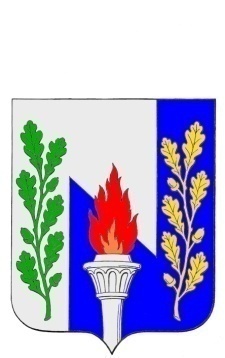 Тульская  областьМуниципальное образование рабочий поселок ПервомайскийЩекинского районаСОБРАНИЕ ДЕПУТАТОВРЕШЕНИЕот 08 февраля 2016 года                                                    № 40-157 О внесении изменений в Правилаземлепользования и застройки муниципального образования р.п. Первомайский Щекинского района, утвержденные решением Собрания депутатов МО р.п. Первомайский Щёкинского района от 22.03.2012 №40-194Руководствуясь статьями 31 - 33 Градостроительного кодекса Российской Федерации,Федеральным законом от 6 октября 2003 года № 131-ФЗ «Об общих принципах организации местного самоуправления в Российской Федерации»,на основании статьи 27 Устава МО р.п. Первомайский Щекинского района Собрание депутатов МО р.п. Первомайский Щекинского района РЕШИЛО:1. Внести изменения в Правила землепользования и застройки муниципального образования р.п. Первомайский Щекинского района, утвержденные решением Собрания депутатов МО р.п. Первомайский Щёкинского района от 22.03.2012 №40-194, следующее изменение(на территории: Тульская область, Щёкинский район, р.п. Первомайский, пр. Улитина, юго-восточнее д. 18):1.1. Изменить в карте градостроительного зонирования Правил землепользования и застройки муниципального образования р.п. Первомайский Щекинского района зону Р-3 (зона парков, набережных сохраняемой исторической среды) на зону ОЖ-2 (зона общественно-жилого назначения) в части земельного участка (Приложение)с кадастровым номером 71:22:030303:1001, площадью 2000кв.м, расположенного по адресу: Тульская область, Щекинский район, МО р.п. Первомайский, р.п. Первомайский, пр. Улитина, юго-восточнее д.18, категория земель: земли населенных пунктов.2.Контроль за исполнением настоящего решения возложить на главу администрации МО р.п. Первомайский Щекинского района (Шепелёва И.И.)3.Решение подлежит опубликованию в средствах массовой информации и размещению на официальном сайте МО р.п. Первомайский Щекинского района.4.Решение вступает в силу со дня его официального опубликования.Глава МО р.п. ПервомайскийЩекинского районаА.С. Гамбург